Erasmus+ Mobility ProgrammeAPPLICATION FORM - STAFF TRAININGAll fields must be completedPlease return this completed form, together with a copy of an email from the proposed host institution confirming that they are willing to host your placement, to the UTMS Department for International Relations:Applications will be considered in the order in which they are received. Applications received after the announced deadline cannot be considered.Personal InformationFull Name (surname in CAPS): Personal InformationGender:         Male                      Female   	(mark applicable with an ‘X’)Personal InformationDate of Birth: Personal InformationNationality:Personal InformationCurrent Position/Job Title: Personal InformationFaculty/Division: Personal InformationSeniority:Junior                                           Intermediate                               Senior(less than 10 years experience)                                         (10-20 years experience)                                                       (20+ years experience)Personal InformationEmail address: Personal InformationTelephone Number: Personal InformationHave you taken part in Staff Mobility through the Erasmus programme in the past?  Yes                                     NoPersonal InformationDo you have any disability support needs?  Yes                                     NoIf yes, please give details:Proposed Training Placement DetailsName and address (incl. country) of proposed host institution/enterprise *(see notes):Proposed Training Placement DetailsErasmus institutional code of host institution Proposed Training Placement DetailsSize of host institution:Small                                   Medium                                       Large(50 staff or less)                                                  (51-250 staff)                                                                            (more than 251 staff)Proposed Training Placement DetailsName, position and email address of your contact person at the host institution:Proposed Training Placement DetailsEconomic Sector of host institution (see Notes): Proposed Training Placement DetailsProposed staff training dates:Start date: End date: Proposed Training Placement DetailsType of training:Secondment/Job Shadowing   Training (incl. language training)Workshop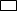 OtherProposed Training Placement DetailsLanguage in which you will receive your training: Proposed Training Placement DetailsLength of staff training period in days (excluding travel days):Proposed Training Placement DetailsNumber of travel days (max 2): Proposed Training Placement DetailsTotal number of hours of training period: Proposed Training Placement DetailsApproximate travel cost: Proposed Work PlanPlease provide a clear set of aims and objectives for the proposed training:Proposed Work PlanPlease provide a detailed description of the activities to be undertaken (broken down by day if possible):Added ValuePlease explain the potential benefits of your participation in this training for you and your Faculty/Division:Expected ResultsPlease explain the expected outcomes